HR023 Safeguarding PolicyIntroductionHCL recognises its duty to promote the safeguarding of children, young people and adults in their activities and ensures that all employees understand their behaviour must always demonstrate these responsibilities.Within the Children Act 2004 and the Safeguarding Vulnerable Groups Act 2006, there is a statutory duty for all organisations to have regard to the need to safeguard and promote the welfare of children and adults. In addition, The Care Act 2014 sets out a clear legal framework for how local authorities and other parts of the system should protect adults at risk of abuse or neglect.Safeguarding is defined as protecting children and adults from maltreatment, preventing impairment of health or development, ensuring that children grow up in circumstances consistent with the provision of safe and effective care and taking action to enable all children to have the best life chances and that adults are treated with care and dignity.This Policy applies to all employees and the Board of Directors, volunteers and sessional workers, agency staff, students or anyone working on behalf of HCL.We will endeavour to safeguard children, young people and vulnerable adults by:Adopting safeguarding guidelines through procedures and a code of conduct for employees and volunteersRecruiting employees and volunteers safely; ensuring all necessary checks are made and that induction is rigorousSharing information about safeguarding and good practice with employees and volunteersSharing information about the Prevent Strategy with employees and volunteers which aims to reduce the threat to the UK from terrorism by stopping people becoming terrorists, extremists or supporting terrorism and raising awareness of support and re-direction to individuals at risk of, or in the process of being groomed or radicalised into terrorist activity before any crime is committedSharing information about concerns with agencies who need to knowProviding effective management for employees and volunteers through supervision, support and trainingReviewing our Policy and evaluating our practice annually to ensure standards remain consistently highThis Policy forms part of a suite of policies and procedures relating to the safeguarding responsibilities of HCL. This Policy should be read in conjunction with the Preventing Illegal Working Policy, Recruitment of Ex-Offenders Policy, Discipline and Performance Management Policy, Social Media Policy and Employee Handbook.All HCL employees should read Part One of the Department for Education’s (DfE) guidance Keeping Children Safe in Education (KCSiE) – “Safeguarding Information for all staff”  (Page 5).  Safeguarding training will be refreshed for all staff on an annual basis.All HCL employees working with vulnerable adults should read the Care and Support Statutory Guidance, Section 14 on Safeguarding.HCL follows the recommended procedures established by the Hertfordshire Safeguarding Children’s Board – www.hertssafeguarding.org.uk, and the Hertfordshire Safeguarding Adults Board.Important ContactsHCL has appointed individuals who are responsible for dealing with any safeguarding concerns reported by employees.  In their absence, a deputy will always be available for employees to consult with.The Designated Safeguarding Leads within HCL are:Other key contacts:NB: There are Designated Safeguarding Leads in all schools and Care Homes. Please speak to your Manager, School Office or Care Home Manager in the first instanceKey ResponsibilitiesAll members of HCL employees and volunteers are required to:Understand and apply the Policy and Procedure in their activitiesIdentify appropriate opportunities to undertake training to support them in their roleAct appropriately at all times and challenge inappropriate behaviour in othersBe able to recognise harmKnow how to report any concerns in a timely and appropriate wayUndertake refresher training on an annual basisIn addition, Senior Members of HCL, the named persons for safeguarding, and the Board of Directors are required to:Ensure employees are aware of this PolicyEnsure employees undertake relevant training and an annual refresherEnsure that the Policy and Procedure are adhered toEnsure that employees are aware of the process by which to report a concernConcerns reported are acted upon, clearly recorded and followed up in a timely and appropriate mannerProcedureManaging allegations against an adult who works with children or adultsAn allegation is any information which indicates that an employee or volunteer may have:Behaved in a way that has, or may have caused harm Possibly committed a criminal offence related to a child or vulnerable adultBehaved towards a child or vulnerable adult, in a way which indicates that they are unsuitable to work within that workforce, including expressing or demonstrating an intention to harm This applies to any child or vulnerable adult the employee or volunteer has contact with, within their personal, professional or community life.To reduce the risk of allegations, all employees and volunteers should be made aware of safer working practices and be familiar with the guidance that is available to them.Personal RelationshipsAll employees and volunteers must be aware that direct or indirect contact made outside of the school or work environment as a result of the employee coming into contact with a pupil or vulnerable adult, may have an impact on their employment. To keep all employees and volunteers safe, the below must be followed: (as outlined in the Safeguarding Policy and Social Media Policy.)Not to accept or respond to a pupil or vulnerable adult attempting to give their personal details e.g. telephone number and address to an employee. This also includes friendship requests for social media sites.Do not give any personal information to a pupil or vulnerable adult including your personal social network site accounts.If a pupil or vulnerable adult confides in you, listen to their concerns and advise them that you will seek help from a professional and to reassure them you will report the matter immediately. Taking actionAll allegations should be taken seriously. Confidentiality should not be promised and the person should be advised that the concern will be shared on a ‘need to know’ basis.A written record should be made of the allegation using the informant’s words, including date, time and place the allegation took place, what was said and anyone else present. This record should be signed and dated and immediately passed onto the Designated Safeguarding Lead without delay.If there is an immediate or imminent risk of significant harm to the child, young person or adult you should contact the Local Authority Designated Officer (LADO) or the Police and then speak to the Designated Safeguarding Lead to inform them of the actions taken.The Designated Safeguarding Lead will follow the Managing Allegations against Adults who work with Children and Young People Policy in the Hertfordshire Safeguarding Children Board (HSCB) manual by referring the issue to the LADO.  Where this is outside of Hertfordshire, the relevant LADO will be contacted.If for any reason there are difficulties in following this Procedure, a referral should be made directly through the Whistleblowing Procedure or a referral made directly to Children’s Services, Adult Care Services or the Police.ConfidentialityIf an employee is in any doubt about whether to share information or keep it confidential, he or she should seek guidance from a Senior Manager or Designated Safeguarding Lead. Any actions should be in line with Hertfordshire Safeguarding Children Board (HSCB) or the Hertfordshire Safeguarding Adults Board (HSAB) information sharing protocols or as agreed with the relevant authority in locations outside of Hertfordshire.Information about a referral should be restricted to those who have a need to know in order to:Protect children and vulnerable adultsFacilitate enquiriesAvoid victimisationSafeguard the rights of the person about whom the allegation has been made and others who might be affectedManage disciplinary/complaints aspectsThe named person for safeguarding may ask for further information in order to make any referrals. This information must not be discussed or shared with anyone else within HCL. Any paperwork records generated should be stored securely.This policy will be reviewed as appropriate to sustain its effectiveness, and such changes will be brought to the notice of employees.  It may be supplemented in appropriate cases by further statements.The undersigned endorses this Safeguarding Policy on behalf of HCL.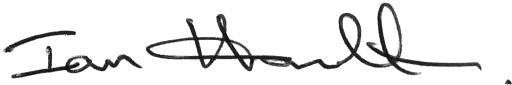 Signed off by: Ian Hamilton, Chief Executive on behalf of HCL BoardSign off: April 2024Named person for safeguardingAngela PearsonWork telephone number07580 743594RoleTraining & Standards ManagerName of 2nd contact personLorraine CorbettWork telephone number07812 323191RoleDeputy Training & Standards ManagerChildren’s Services0300 123 4043 (including out of hours)Safeguarding Adults from Abuse01707 354556 (not 24 hour service)Police (CAIU)0845 33 00 222 (or in an emergency 999)NSPCC0808 800 5000